О заверении списка кандидатов в депутаты Совета депутатов Бейского района Республики Хакасия пятого созыва, выдвинутых избирательным объединением  «Бейское местное отделение Хакасского регионального отделения Всероссийской политической партии «ЕДИНАЯ РОССИЯ» по многомандатным избирательным округам Рассмотрев документы, представленные в территориальную избирательную комиссию Бейского района для заверения списка кандидатов в депутаты Совета депутатов Бейского района Республики Хакасия пятого созыва, выдвинутых избирательным объединением «Бейское местное отделение Хакасского регионального отделения Всероссийской политической партии «ЕДИНАЯ РОССИЯ» по многомандатным избирательным округам, в соответствии со статьей 24 Закона Республики Хакасия «О выборах глав муниципальных образований и депутатов представительных органов муниципальных образований в Республике Хакасия» территориальная избирательная комиссия Бейского района постановила:1. Заверить список кандидатов в депутаты Совета депутатов Бейского района Республики Хакасия пятого созыва, выдвинутых избирательным объединением «Бейское местное отделение Хакасского регионального отделения Всероссийской политической партии «ЕДИНАЯ РОССИЯ» по многомандатным избирательным округам в количестве 15 человек (прилагается).2. Выдать уполномоченному представителю указанного избирательного объединения копию заверенного списка кандидатов в депутаты Совета депутатов Бейского сельсовета Бейского района Республики Хакасия первого созыва, выдвинутых избирательным объединением «Бейское местное отделение Хакасского регионального отделения Всероссийской политической партии «ЕДИНАЯ РОССИЯ» по многомандатным избирательным округам.3. Направить представленные в территориальную избирательную комиссию Бейского района сведения о кандидатах в депутаты Бейского района Республики Хакасия пятого созыва по многомандатным избирательным округам, включенных в указанный список кандидатов в соответствующие государственные органы для проверки их достоверности.4. Контроль за выполнением  настоящего постановления возложить на председателя территориальной избирательной комиссии Бейского района С.Н. Мистратова.Председатель комиссии					 	С.Н. МистратовСекретарь комиссии						          Т. Н. СлободчукПриложениек постановлению территориальной избирательнойкомиссии Бейского районаот 08.07.2022 года  № 38/210-5Списокзаверен территориальной избирательнойкомиссией Бейского района06 июля 2022 года(постановление от 08.07.2022 года  № 38/210-5)Списоккандидатов в депутаты Совета депутатов  Бейского района Республики Хакасия пятого созыва, выдвинутых по многомандатным избирательным округам избирательным объединением Бейское местное отделение Хакасского регионального отделения Всероссийской политической партии«ЕДИНАЯ РОССИЯ» Четырехмандатный избирательный округ № 11. Кайлачаков Анатолий Афанасьевич, дата рождения 07.05.1950, место рождения: село Кызлас Аскизского района Республики Хакасия, адрес места жительства: Республика Хакасия, Бейский район, село Бея.2. Кузьмичева Наталья Александровна, дата рождения 28.06.1986, место рождения: село Усть-Бюр Усть-Абаканского района Красноярского края, адрес места жительства: Республика Хакасия, Бейский район, село Бондарево.3. Рутц Сергей Александрович, дата рождения 04.07.1965, место рождения: деревня Буденовка Бейского района Красноярского края, адрес места жительства: Республика Хакасия, Бейский район, деревня Буденовка.4. Сергиенко Александр Иванович, дата рождения 15.04.1966, место рождения:  с. Табат Бейского р-на Красноярского края, адрес места жительства: Республика Хакасия, Бейский район, село Табат.Четырехмандатный избирательный округ № 2Агибалова Людмила Геннадьевна, дата рождения 13.09.1964, место рождения: село Новотроицкое Бейского района Красноярского края, адрес места жительства: Республика Хакасия, Бейский район, село Бея. Котельникова Галина Михайловна, дата рождения 29.11.1966, место рождения: с. Герасимово Алтайского р-на Красноярского края, адрес места жительства: Республика Хакасия, Бейский район, село Бея. Романцова Надежда Викторовна, дата рождения 10.03.1975, место рождения: п. Дустлик Дустликский район Джизакская область УЗССР, адрес места жительства: Республика Хакасия, Бейский район, село Бея.Чанкина Анастасия Семеновна, дата рождения 03.05.1992, место рождения: село Бея Бейского района Республики Хакасия, адрес места жительства: Республика Хакасия, Бейский район, село Бея.Трехмандатный избирательный округ № 3Кожевникова Елена Евгеньевна, дата рождения 11.02.1983, место рождения: город Абакан Республики Хакасия, адрес места жительства: Республика Хакасия, Бейский район, село Куйбышево. Лямкин Алексей Николаевич, дата рождения 28.02.1963, место рождения: поселок Милюки Сосновского района Челябинской области, адрес места жительства: Республика Хакасия, Бейский район, село Кирба.  Масалович Михаил Владимирович, дата рождения 15.03.1968, место рождения: г. Гвардейск Калининградской области, адрес места жительства: Республика Хакасия, Бейский район, село Новотроицкое.Четырехмандатный избирательный округ № 4Конецкий Сергей Владимирович, дата рождения 03.10.1982, место рождения: поселок Аскиз Аскизского района Республики Хакасия, адрес места жительства: Республика Хакасия, Аскизский район, с. Аскиз.Максимов Василий Вячеславович, дата рождения 14.07.1994, место рождения: деревня Новокурск Бейского района Республики Хакасия, адрес места жительства: Республика Хакасия, Бейский район, деревня Новокурск.Шоршун Валентина Петровна, дата рождения 10.12.1951, место рождения: дер. Сергеевка Каратузского района Красноярского края, адрес места жительства: Республика Хакасия, Бейский район, деревня Новокурск. Шульковская Елена Владимировна, дата рождения 28.08.1970, место рождения: село Луговое Луговского района Казахской ССР, адрес места жительства: Республика Хакасия, Бейский район, село Новоенисейка.РЕСПУБЛИКА ХАКАСИЯТЕРРИТОРИАЛЬНАЯ 
ИЗБИРАТЕЛЬНАЯ КОМИССИЯБЕЙСКОГО РАЙОНА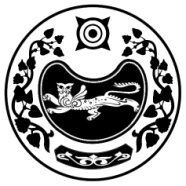 ХАКАС РЕСПУБЛИКАЗЫБЕЯ АЙМАOЫНЫA 
ОРЫНДАOЫТАБЫO КОМИССИЯЗЫХАКАС РЕСПУБЛИКАЗЫБЕЯ АЙМАOЫНЫA 
ОРЫНДАOЫТАБЫO КОМИССИЯЗЫПОСТАНОВЛЕНИЕ ПОСТАНОВЛЕНИЕ ПОСТАНОВЛЕНИЕ 08 июля  2022 годас. Бея№ 38/210-5